Vaja 90 - preverjanje znanja 01 – DOMAČE ŽIVALI1. NALOGAIzdelaj spletno stran v Dreamweaverju, ki vključuje:- ID in CLASS boxe- SPRY menuje- fotogalerijo1.Ustvari novo mapo: »preverjanje - tvoj priimek« in določi to mapo za root direktorij v Dreamweaverju.Potreboval boš naslednje gradivo:	- nekaj odstavkov besedila iz Wikipedije na temo: DOMAČE ŽIVALI (KRAVA, OVCA, ZAJEC, KOKOŠ)	- 8 različnih fotografiji živali (slike so v mapi: Vaja 40 - Dreamweaver - preverjanje znanja 1 - datototeke za nalogo). Spremeni jim velikost v malo: (širina=150px) in večji velikosti (500px)- 1 slika hisa01.gif (ki je v isti mapi kot zgornje)Naredi HTML dokument, ki naj vsebuje:2. ID box GLAVA z lastnostmi:barva: vijolična, poravnava: center, pisava: Verdana, 36, širina čez celi ekran, višina 250pxVsebina: - slika:hisa01.gif  , ki naj ima prozorno ozadje in je poravnana na sredino.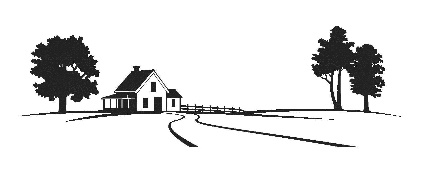 - besedilo DOMAČE ŽIVALI NA KMETIJI, poravnanao na sedino- tabela s štirimi stolpci in v celicah posamezna mala fotografija domače živali.3. ID box: MENU01 z lastnostmi:barva: vijolična, poravnava: center, pisava: Verdana, 16, širina čez celi ekran, višina 250px, Vsebina: Horizontalen SPRY menu (DOMOV, KRAVA, OVCA, ZAJEC, KOKOŠ) s hiperpovezavami na besedilo o posameznih živalih, ki naj bo v boxu BODY.4. CLASS box: STOLPEC z lastnostmi:barva: zelena, poravnava: center, pisava: Verdana, 16, širina 25%, višina: 500 px, float: levoPostavi ŠTIRI STOLPCE enega poleg drugega. V vsak stolpec na vrh napiši en čisto kratek stavek na temo posamezne domače živali in dodaj eno malo sliko živali.5. ID box: BODY z lastnostmi:barva: modra, poravnava: leva, pisava: Verdana, 14, širina 100%, višina: auto.Vsebina: besedilo o posameznih živalih kopirano iz Wikipedije6. ID box: GALERIJA z lastnostmi:barva: siva, poravnava: leva, pisava: Verdana, 14, širina 100%, višina: auto.V boxu GALERIJA vstavi tabelo z dvema stolpcema, število vrstic pa določi glede na spodnjo zahtevo.Vsebina: V prvem stolpcu naj bodo štiri fotografije (150px) vsaka v svoji vrstici, ki se ob kliku prikažejo v večji velikosti (500px) na drugem stolpcu. Uporabi swap image.7. ID box: DODATNO z lastnostmi:barva: vijolična, poravnava: center, pisava: Verdana, 16, širina čez celi ekran, višina:autoNaredi tri različne SPRY ELEMENTE in sicer TABBED, ACCORDIAN, COLLAPSIBLE s poljubno vsebino vezano na domače živali..vzorec boxov:Shrani vse in oddaj v spletno učilnico.EKONOMSKA ŠOLANOVO MESTOVAJA DREAMWEAVERMedijsko oblikovanjeZdenko Potočar, Andreja PetrovičPreverjanje znanjaGLAVAGLAVAGLAVAGLAVAMENU01MENU01MENU01MENU01STOLPECSTOLPECSTOLPECSTOLPECBODYBODYBODYBODYGALERIJAGALERIJAGALERIJAGALERIJADODATNODODATNODODATNODODATNO